KERALA GRAMIN BANK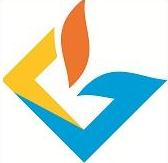 (Sponsored by CANARA BANK)----------------------------------------------------------------------------------------------From 							  GENERAL ADMINISTRATION WING,Head  Office: MALAPPURAMKERALA STATE,			PIN - 676  505.   Phone: 0483-2734847	  -9400999015-Ref No. 2035 / GAW/ 2016				                                    Date: 16-08-2016TENDER NOTICESealed quotation is invited from qualified,experienced contractors for carrying out the following works  in the premises of our Sreepuram   branch ( Udayamkunnu- Kannur-Pallikkunnu (Post). Please submit your lowest quote. ------------------------------------------------------------------------------------------------------------------------------I.Details of work 	:1.  Construction of strong room inside the premises of Sreepuram branch                                            (Pallikkunuu (Po), Kannur) as per the specification of Bank.                                         2.    Flooring inside strong room using 2’ X2’ ivory tiles of good quality.                                     3.    Painting of the newly built surface using 2 coats of good quality                                            Emulsion of ivory colour, over a coat of cement primer.The steel                                             Works for fortification to be painted with good quality paint of black                                           Colour over a coat of metal primer.II. General conditions:1.The work shall be completed within 2 months from the date of issue of work order.2.Work should be carried out strictly with good quality materials available in the market.Cheap    and sub standard materials should not be used for the work.Use of substitute materials shall   be done with  prior approval of samples by this office/officer in charge.3.Payment will be made up on satisfactory completion of the work to the complete satisfaction   of the officer in charge.4.Any defect or minor changes in the design, Work etc if pointed out by the officer in charge,   shall be carried out by the contractor without any extra charges.5.On commencement of work, samples of all materials to be used for the work are to be got    approved by the officer in charge.6.No advance payment will be made for the work.The payment shall be made only after       satisfactory completion of work on the basis of actual measurements taken at site.Qualified      supervisor to be made available at site.7.On settlement of bills, deduction towards income tax shall be effected at source.VAT will be    deducted at applicable rate, unless letter from the Commercial Tax Authorities  for not     deducting /compounding the tax is produced.8.All the paint marks & stains etc connected to the work are to be removed and the site to be cleared  off debris at your cost.8.Work shall be completed as per Bank’s specification, failing which penalty clause shall be    applied.A penalty of Rs.500/- (Rupees five hundred) per day will be levied for the delay in     completing the work beyond stipulated date for completion.9.Bank reserves the right to reject portion of whole of work,if done using substandard materials    or is of poor workmanship. No claims towards inferior work shall be paid and decision of the          bank in this issue shall be final.10.All labour laws and other statutory requirements, should be complied with. Safety of the workers working at site shall be the sole responsibility of the  contractor.Bank shall be in no way, kept responsible for any injury or health hazard caused to the workers at site during the entire period of the construction.SPECIFICATIONS FOR CONSTRUCTION OF STRONG ROOMAn area  of  22M2 (240 Sqft) to be constructed as per the Bank’s approved drawing and specifications as stipulated by the Reserve Bank of India, which are stated below. Necessary loft of 45cm width to be provided  as storage space at lintel level.WALL: RCC of Grade M20 (1: 1.5: 3) , 30cm thick, reinforced with 12mm diameter tor  steel at 15cm centre  to  centre both ways and on both faces of the wall (a formation of reinforcement mat of  about 15cm x 15cm on either face of the wall to be obtained). An opening of 180cm x 240cm should be provided for erecting strong room door. An RCC platform of 15cm height should be provided in the opening for placing the strong room door. The reinforcement from the walls should project to the opening at a length of 15cm. 3 nos of  air holes with shoe bend/offset bend of 3.5cm diameter to be provided 1 ft above the lintel level of strong room door.ROOF & FLOOR: RCC specifications same as that of Wall for floor. Fortification grills to be provided, fabricated in M.S. Angle framework using 20 mm bars placed at 7.50cm centre to centre 15 cm below the bottom of the existing ceiling. In case of floor, an additional RCC of 12 cm thickness to be done, with reinforcement as specified above. Further where reinforcement is proposed on two faces of an RCC member, it shall be staggered in such a manner that any view taken at right angles to the matt formation would show reinforcement at every 7.5cm c/c in elevation(in respect of walls) and in plan (in respect of ceiling /floor slab). The construction of the Strong room shall be carried out under the supervision of the Bank’s panel Engineer. Strong Room door will be provided by the Bank and placed in position by the supplier’s technician.---------------------------------------------------------------------------------------------------------------------IV. Other Conditions:QUOTATION  IN CLOSED COVER SHOULD REACH  TO THE UNDESIGNED  ON OR BEFORE  09-09-2016, AT 5 PM .LATE QUOTATIONS ARE LIABLE TO BE REJECTED.The rate quoted should be inclusive of all your charges, Taxes etc. No Advance payment will be made to execute the order.The order shall be executed   within the date specified.Name of firm /contractor with full details and phone number shall be shown in the quote.Details of works to be carried out and the quote amount (in figures and words) shall be clearly shown in the quotation.Quotation should be sent to the undersigned super scribing the words “QUOTATION FOR CONSTRUCTION OF STRONG ROOM –SREEPURAM BRANCH  No. 2035/GAW /2016  of KGB.”The Chief Manager,General Administration Wing, Head Office,A.K.Road,Malappuram  -   Malappuram (Po)   676 505.Phone-  0483-2733507  (9400999015)The quote shall be inclusive of all Taxes, Courier charges etc.Date /place of opening of quotation  -  20-09-2016, 11 a.m –at Head office,Malappuram,Yours faithfully,       Sd/-Chief  Manager  (GA Wing).